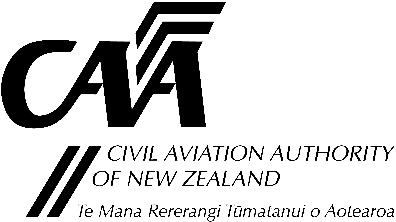 Application for Issue, Renewal or Amendment of an Aviation Training Organisation Certificate Under Civil Aviation Rules, Part 141Reason for ApplicationOrganisation Details Organisation QuestionnaireSenior PersonsFlight ExaminersTraining Courses Applied forCompetency Assessments Applied forFacilities and ResourcesExemptionsExpositionFor a Restricted Certificate only –List of PersonnelTechnical Standards and DocumentationDeclarationChargesApplicant’s Checklist										Application requirements and instructions for completing the formThe CAA Standard Rate hourly charge applies. Follow the link for information on fees and charges. NOTE: You MUST obtain the details AND signature of the Chief Executive in Section 13.Please ensure all documents and applicable fees are enclosed. No application will be processed until all required documentation and applicable fees are received.Further notes and instructions are included in the grey margins of the different sections.If you wish to add additional text explaining the amendment, please do so in the block to the right or provide in a cover letter:Submit the completed application and supporting documentation to either: Email: Certification certification@caa.govt.nz or Licensing and Standards pft.admin@caa.govt.nzPost:  Certification Unit or Licensing and Standards Unit, Civil Aviation Authority, PO Box 3555, Wellington 6140Initial Issue:Standard Certificate - complete all sections, apart from section 10 and 11Renewal:Standard Certificate - complete all applicable sectionsComplete those additional sections appropriate for the renewal if amending certificateAmendment:Standard Certificate - complete sections 1 and 2 and 12 to 14 and complete all other sections applicable to the requested amendment. Note: For a renewal or amendment that includes any of the changes listed in CAR 141.103(d), that require the Directors prior acceptance, the application must be accompanied by completed documentation consistent with the participant’s management of change processes in its exposition.Note: For a renewal or amendment that includes any of the changes listed in CAR 141.103(d), that require the Directors prior acceptance, the application must be accompanied by completed documentation consistent with the participant’s management of change processes in its exposition.Note: For a renewal or amendment that includes any of the changes listed in CAR 141.103(d), that require the Directors prior acceptance, the application must be accompanied by completed documentation consistent with the participant’s management of change processes in its exposition.Restricted:Restricted Certificate - complete sections 1 and 2, 5 to 7 and 10 to 14CAA Participant Number (if known)CAA Participant Number (if known)CAA Participant Number (if known)Legal Name of Organisation A certificate will be issued only to a registered company, a partnership, a sole trader or an incorporated society. For a registered company, submit a copy of the Companies Office Certificate of Incorporation.Legal Name of Organisation A certificate will be issued only to a registered company, a partnership, a sole trader or an incorporated society. For a registered company, submit a copy of the Companies Office Certificate of Incorporation.Legal Name of Organisation A certificate will be issued only to a registered company, a partnership, a sole trader or an incorporated society. For a registered company, submit a copy of the Companies Office Certificate of Incorporation.Legal Name of Organisation A certificate will be issued only to a registered company, a partnership, a sole trader or an incorporated society. For a registered company, submit a copy of the Companies Office Certificate of Incorporation.Legal Name of Organisation A certificate will be issued only to a registered company, a partnership, a sole trader or an incorporated society. For a registered company, submit a copy of the Companies Office Certificate of Incorporation.Legal Name of Organisation A certificate will be issued only to a registered company, a partnership, a sole trader or an incorporated society. For a registered company, submit a copy of the Companies Office Certificate of Incorporation.Legal Name of Organisation A certificate will be issued only to a registered company, a partnership, a sole trader or an incorporated society. For a registered company, submit a copy of the Companies Office Certificate of Incorporation.Trading name (if any)Trading name (if any)Your reference (order number or contact person or other reference as applicable)Your reference (order number or contact person or other reference as applicable)Address for Service – Civil Aviation Act, s8, requires applicants to provide an address for service in  (i.e. a physical address) and to promptly notify the Director of any changes.Address for Service – Civil Aviation Act, s8, requires applicants to provide an address for service in  (i.e. a physical address) and to promptly notify the Director of any changes.Address for Service – Civil Aviation Act, s8, requires applicants to provide an address for service in  (i.e. a physical address) and to promptly notify the Director of any changes.Address for Service – Civil Aviation Act, s8, requires applicants to provide an address for service in  (i.e. a physical address) and to promptly notify the Director of any changes.Address for Service – Civil Aviation Act, s8, requires applicants to provide an address for service in  (i.e. a physical address) and to promptly notify the Director of any changes.Address for Service – Civil Aviation Act, s8, requires applicants to provide an address for service in  (i.e. a physical address) and to promptly notify the Director of any changes.Address for Service – Civil Aviation Act, s8, requires applicants to provide an address for service in  (i.e. a physical address) and to promptly notify the Director of any changes.TelMobEmailPostal Address (if different from Address for Service)Postal Address (if different from Address for Service)Postal Address (if different from Address for Service)Postal Address (if different from Address for Service)Postal Address (if different from Address for Service)Postal Address (if different from Address for Service)Postal Address (if different from Address for Service)TelMobEmailThe following questions must be answered for initial application and renewal. YesNoThe following questions must be answered for initial application and renewal. Has the organisation been convicted for any transport safety offence in the last five years or is the organisation presently facing charges for a transport safety offence?The following questions must be answered for initial application and renewal. Has the organisation previously had an application for an aviation document rejected or has an aviation document held by the organisation been suspended or revoked?If answering “Yes”, please provide the details on separate sheets enclosed in a sealed envelope marked “Confidential, Manager Certification Organisation, Civil Aviation Authority”. Include organisation name, CAA Participant number (if known) and the type of certificate applied for.If answering “Yes”, please provide the details on separate sheets enclosed in a sealed envelope marked “Confidential, Manager Certification Organisation, Civil Aviation Authority”. Include organisation name, CAA Participant number (if known) and the type of certificate applied for.If answering “Yes”, please provide the details on separate sheets enclosed in a sealed envelope marked “Confidential, Manager Certification Organisation, Civil Aviation Authority”. Include organisation name, CAA Participant number (if known) and the type of certificate applied for.If answering “Yes”, please provide the details on separate sheets enclosed in a sealed envelope marked “Confidential, Manager Certification Organisation, Civil Aviation Authority”. Include organisation name, CAA Participant number (if known) and the type of certificate applied for.For initial issue, renewal or for a change of Senior Persons, a Fit and Proper Questionnaire, CAA 24FPP or CAA 24FPPDEC, must be completed for each of the senior persons nominated. Refer to the form 24FPP for guidance on the appropriate form to use. A CV must also be enclosed. Names and Titles of nominated senior persons (refer CAR Part 141.51) CAA Participant No.For initial issue, renewal or for a change of Senior Persons, a Fit and Proper Questionnaire, CAA 24FPP or CAA 24FPPDEC, must be completed for each of the senior persons nominated. Refer to the form 24FPP for guidance on the appropriate form to use. A CV must also be enclosed. For initial issue, renewal or for a change of Senior Persons, a Fit and Proper Questionnaire, CAA 24FPP or CAA 24FPPDEC, must be completed for each of the senior persons nominated. Refer to the form 24FPP for guidance on the appropriate form to use. A CV must also be enclosed. For initial issue, renewal or for a change of Senior Persons, a Fit and Proper Questionnaire, CAA 24FPP or CAA 24FPPDEC, must be completed for each of the senior persons nominated. Refer to the form 24FPP for guidance on the appropriate form to use. A CV must also be enclosed. For initial issue, renewal or for a change of Senior Persons, a Fit and Proper Questionnaire, CAA 24FPP or CAA 24FPPDEC, must be completed for each of the senior persons nominated. Refer to the form 24FPP for guidance on the appropriate form to use. A CV must also be enclosed. For initial issue, renewal or for a change of Senior Persons, a Fit and Proper Questionnaire, CAA 24FPP or CAA 24FPPDEC, must be completed for each of the senior persons nominated. Refer to the form 24FPP for guidance on the appropriate form to use. A CV must also be enclosed. For initial issue, renewal or for a change of Senior Persons, a Fit and Proper Questionnaire, CAA 24FPP or CAA 24FPPDEC, must be completed for each of the senior persons nominated. Refer to the form 24FPP for guidance on the appropriate form to use. A CV must also be enclosed. For initial issue, renewal or for a change of Senior Persons, a Fit and Proper Questionnaire, CAA 24FPP or CAA 24FPPDEC, must be completed for each of the senior persons nominated. Refer to the form 24FPP for guidance on the appropriate form to use. A CV must also be enclosed. For initial issue, renewal or for a change of Senior Persons, a Fit and Proper Questionnaire, CAA 24FPP or CAA 24FPPDEC, must be completed for each of the senior persons nominated. Refer to the form 24FPP for guidance on the appropriate form to use. A CV must also be enclosed. For initial issue, renewal or for a change of Senior Persons, a Fit and Proper Questionnaire, CAA 24FPP or CAA 24FPPDEC, must be completed for each of the senior persons nominated. Refer to the form 24FPP for guidance on the appropriate form to use. A CV must also be enclosed. For initial issue, renewal or for a change of Senior Persons, a Fit and Proper Questionnaire, CAA 24FPP or CAA 24FPPDEC, must be completed for each of the senior persons nominated. Refer to the form 24FPP for guidance on the appropriate form to use. A CV must also be enclosed. For initial issue, renewal or for a change of Senior Persons, a Fit and Proper Questionnaire, CAA 24FPP or CAA 24FPPDEC, must be completed for each of the senior persons nominated. Refer to the form 24FPP for guidance on the appropriate form to use. A CV must also be enclosed. Names of Flight Examiners to be listed on Schedule of Conditions as required by CAR Part 61.905CAA Participant NoMark appropriate boxes to indicate training courses applied for. The following courses or assessments can currently be done without seeking specific approval: Any pilot licence training – PPL or CPL;Any Instructor training;Instrument rating training – ground and air.Training CoursesTraining CoursesTraining CoursesTraining CoursesTraining CoursesRemarksMark appropriate boxes to indicate training courses applied for. The following courses or assessments can currently be done without seeking specific approval: Any pilot licence training – PPL or CPL;Any Instructor training;Instrument rating training – ground and air.P1Pilot type rating – specific to typePilot type rating – specific to typePilot type rating – specific to typeAeroplanes over 5700kg; multi-engined helicopters; single engined helicopters over 1500kgs.Mark appropriate boxes to indicate training courses applied for. The following courses or assessments can currently be done without seeking specific approval: Any pilot licence training – PPL or CPL;Any Instructor training;Instrument rating training – ground and air.P2Pilot licence training (aeroplane & helicopter)Pilot licence training (aeroplane & helicopter)Pilot licence training (aeroplane & helicopter)Mark appropriate boxes to indicate training courses applied for. The following courses or assessments can currently be done without seeking specific approval: Any pilot licence training – PPL or CPL;Any Instructor training;Instrument rating training – ground and air.P3Flight instructor – Instructional Techniques Course Cats “C” & “D”Flight instructor – Instructional Techniques Course Cats “C” & “D”Flight instructor – Instructional Techniques Course Cats “C” & “D”Mark appropriate boxes to indicate training courses applied for. The following courses or assessments can currently be done without seeking specific approval: Any pilot licence training – PPL or CPL;Any Instructor training;Instrument rating training – ground and air.P4Pilot chemical ratingPilot chemical ratingPilot chemical ratingMark appropriate boxes to indicate training courses applied for. The following courses or assessments can currently be done without seeking specific approval: Any pilot licence training – PPL or CPL;Any Instructor training;Instrument rating training – ground and air.P5Basic gas turbine knowledgeBasic gas turbine knowledgeBasic gas turbine knowledgeMark appropriate boxes to indicate training courses applied for. The following courses or assessments can currently be done without seeking specific approval: Any pilot licence training – PPL or CPL;Any Instructor training;Instrument rating training – ground and air.P6Flight simulators – specific to typeFlight simulators – specific to typeFlight simulators – specific to typeMark appropriate boxes to indicate training courses applied for. The following courses or assessments can currently be done without seeking specific approval: Any pilot licence training – PPL or CPL;Any Instructor training;Instrument rating training – ground and air.P7Cat II & III ILS approachesCat II & III ILS approachesCat II & III ILS approachesMark appropriate boxes to indicate training courses applied for. The following courses or assessments can currently be done without seeking specific approval: Any pilot licence training – PPL or CPL;Any Instructor training;Instrument rating training – ground and air.P8Aerobatic flight ratingAerobatic flight ratingAerobatic flight ratingMark appropriate boxes to indicate training courses applied for. The following courses or assessments can currently be done without seeking specific approval: Any pilot licence training – PPL or CPL;Any Instructor training;Instrument rating training – ground and air.P9EDTOEDTOEDTOMark appropriate boxes to indicate training courses applied for. The following courses or assessments can currently be done without seeking specific approval: Any pilot licence training – PPL or CPL;Any Instructor training;Instrument rating training – ground and air.P10Agricultural ratingAgricultural ratingAgricultural ratingMark appropriate boxes to indicate training courses applied for. The following courses or assessments can currently be done without seeking specific approval: Any pilot licence training – PPL or CPL;Any Instructor training;Instrument rating training – ground and air.P11Advanced mountain flyingAdvanced mountain flyingAdvanced mountain flyingMark appropriate boxes to indicate training courses applied for. The following courses or assessments can currently be done without seeking specific approval: Any pilot licence training – PPL or CPL;Any Instructor training;Instrument rating training – ground and air.P12Robinson Safety Awareness TrainingRobinson Safety Awareness TrainingRobinson Safety Awareness TrainingMark appropriate boxes to indicate training courses applied for. The following courses or assessments can currently be done without seeking specific approval: Any pilot licence training – PPL or CPL;Any Instructor training;Instrument rating training – ground and air.P13Examiner Theory CourseExaminer Theory CourseExaminer Theory CourseMark appropriate boxes to indicate training courses applied for. The following courses or assessments can currently be done without seeking specific approval: Any pilot licence training – PPL or CPL;Any Instructor training;Instrument rating training – ground and air.E1Engineer type rating trainingEngineer type rating trainingEngineer type rating trainingMark appropriate boxes to indicate training courses applied for. The following courses or assessments can currently be done without seeking specific approval: Any pilot licence training – PPL or CPL;Any Instructor training;Instrument rating training – ground and air.E2Engineer licence trainingEngineer licence trainingEngineer licence trainingMark appropriate boxes to indicate training courses applied for. The following courses or assessments can currently be done without seeking specific approval: Any pilot licence training – PPL or CPL;Any Instructor training;Instrument rating training – ground and air.E3Flight engineer type ratingFlight engineer type ratingFlight engineer type ratingMark appropriate boxes to indicate training courses applied for. The following courses or assessments can currently be done without seeking specific approval: Any pilot licence training – PPL or CPL;Any Instructor training;Instrument rating training – ground and air.E4Flight engineer licence trainingFlight engineer licence trainingFlight engineer licence trainingMark appropriate boxes to indicate training courses applied for. The following courses or assessments can currently be done without seeking specific approval: Any pilot licence training – PPL or CPL;Any Instructor training;Instrument rating training – ground and air.M1Dangerous goods -Operator acceptanceGround-handling, storage and loadingPassenger handlingPassenger and baggage security screeningFlight CrewOther crewPackersRegular Shippers/AgentsRefer to CAR Part 92 
Appendix A (4)Mark appropriate boxes to indicate training courses applied for. The following courses or assessments can currently be done without seeking specific approval: Any pilot licence training – PPL or CPL;Any Instructor training;Instrument rating training – ground and air.M2Aviation medical training - HypoxiaAviation medical training - HypoxiaAviation medical training - HypoxiaMark appropriate boxes to indicate training courses applied for. The following courses or assessments can currently be done without seeking specific approval: Any pilot licence training – PPL or CPL;Any Instructor training;Instrument rating training – ground and air.M3Human factorsHuman factorsHuman factorsMark appropriate boxes to indicate training courses applied for. The following courses or assessments can currently be done without seeking specific approval: Any pilot licence training – PPL or CPL;Any Instructor training;Instrument rating training – ground and air.M4Cabin crew emergency proceduresCabin crew emergency proceduresCabin crew emergency proceduresMark appropriate boxes to indicate training courses applied for. The following courses or assessments can currently be done without seeking specific approval: Any pilot licence training – PPL or CPL;Any Instructor training;Instrument rating training – ground and air.M6Crew Training – 102115121125135AQPMark appropriate boxes to indicate training courses applied for. The following courses or assessments can currently be done without seeking specific approval: Any pilot licence training – PPL or CPL;Any Instructor training;Instrument rating training – ground and air.M7Cabin crew training if applicableCabin crew training if applicableCabin crew training if applicableMark appropriate boxes to indicate training courses applied for. The following courses or assessments can currently be done without seeking specific approval: Any pilot licence training – PPL or CPL;Any Instructor training;Instrument rating training – ground and air.M8Safety SystemsSafety SystemsSafety SystemsMark appropriate boxes to indicate training courses applied for. The following courses or assessments can currently be done without seeking specific approval: Any pilot licence training – PPL or CPL;Any Instructor training;Instrument rating training – ground and air.ATSAir Traffic Services TrainingAir Traffic Services TrainingAir Traffic Services TrainingMark appropriate boxes to indicate competency assessments applied for. AssessmentsAssessmentsAssessmentsRemarksMark appropriate boxes to indicate competency assessments applied for. A1PPL demonstration flight test to recommend issueMark appropriate boxes to indicate competency assessments applied for. A2CPL demonstration flight test to recommend issueMark appropriate boxes to indicate competency assessments applied for. A3ATPL Flight TestMark appropriate boxes to indicate competency assessments applied for. A4Flight Instructor Rating – initial issue (Category “D” only)Mark appropriate boxes to indicate competency assessments applied for. A5Instrument ratingAdditional aidContinued competencyMulti-engineSynthetic trainersMark appropriate boxes to indicate competency assessments applied for. A6Instructor rating – currency testCategory “A”Category “B”Category “C”Category “E”Category A instructor renewals restricted to CAA delegated examiners only.Mark appropriate boxes to indicate competency assessments applied for. A7Instructor rating – additional privilegesAerobaticNightSpinningInstrumentMountain FlyingSynthetic TrainersRobinson Safety Awareness Training (Category “A” and “B only)Mark appropriate boxes to indicate competency assessments applied for. A8Operational Competency115 operations121 operations125 operations135 operationsMark appropriate boxes to indicate competency assessments applied for. A9Aerobatic flight ratingMark appropriate boxes to indicate competency assessments applied for. A10Agricultural ratingAeroplaneHelicopterGrade 1Grade 2Aerial Topdressing ratingAerial Spraying ratingAerial VTA ratingMark appropriate boxes to indicate competency assessments applied for. A11Helicopter winching, rappelling & human sling loadProvide brief details of the facilities and resources that are to be used to provide the training. (Refer NZCAR 141.53 for Standard Certificate, or NZCAR 141.151 (a)(3) for Restricted Certificate.Principal Base of OperationPrincipal Base of OperationProvide brief details of the facilities and resources that are to be used to provide the training. (Refer NZCAR 141.53 for Standard Certificate, or NZCAR 141.151 (a)(3) for Restricted Certificate.Other BasesOther BasesProvide brief details of the facilities and resources that are to be used to provide the training. (Refer NZCAR 141.53 for Standard Certificate, or NZCAR 141.151 (a)(3) for Restricted Certificate.DetailsProvide brief details of the facilities and resources that are to be used to provide the training. (Refer NZCAR 141.53 for Standard Certificate, or NZCAR 141.151 (a)(3) for Restricted Certificate.Provide brief details of the facilities and resources that are to be used to provide the training. (Refer NZCAR 141.53 for Standard Certificate, or NZCAR 141.151 (a)(3) for Restricted Certificate.Provide brief details of the facilities and resources that are to be used to provide the training. (Refer NZCAR 141.53 for Standard Certificate, or NZCAR 141.151 (a)(3) for Restricted Certificate.Provide brief details of the facilities and resources that are to be used to provide the training. (Refer NZCAR 141.53 for Standard Certificate, or NZCAR 141.151 (a)(3) for Restricted Certificate.List any exemptions held – list numbers and applicable rulesList any exemptions held – list numbers and applicable rulesList any exemptions held – list numbers and applicable rulesList any exemptions held – list numbers and applicable rulesList any exemptions held – list numbers and applicable rulesList any exemptions held – list numbers and applicable rulesList any exemptions held – list numbers and applicable rulesList any exemptions held – list numbers and applicable rulesList the manuals that constitute the exposition required by CAR 141.63For renewal applications list the manuals already held by CAA and their latest amendment status/revision.In the final column whether these have changed since last amendment sent to CAA.Manual TitleAmendment No. and dateYesNoList the manuals that constitute the exposition required by CAR 141.63For renewal applications list the manuals already held by CAA and their latest amendment status/revision.In the final column whether these have changed since last amendment sent to CAA.List the manuals that constitute the exposition required by CAR 141.63For renewal applications list the manuals already held by CAA and their latest amendment status/revision.In the final column whether these have changed since last amendment sent to CAA.List the manuals that constitute the exposition required by CAR 141.63For renewal applications list the manuals already held by CAA and their latest amendment status/revision.In the final column whether these have changed since last amendment sent to CAA.List the manuals that constitute the exposition required by CAR 141.63For renewal applications list the manuals already held by CAA and their latest amendment status/revision.In the final column whether these have changed since last amendment sent to CAA.List the manuals that constitute the exposition required by CAR 141.63For renewal applications list the manuals already held by CAA and their latest amendment status/revision.In the final column whether these have changed since last amendment sent to CAA.List the manuals that constitute the exposition required by CAR 141.63For renewal applications list the manuals already held by CAA and their latest amendment status/revision.In the final column whether these have changed since last amendment sent to CAA.List the manuals that constitute the exposition required by CAR 141.63For renewal applications list the manuals already held by CAA and their latest amendment status/revision.In the final column whether these have changed since last amendment sent to CAA.List those personnel, together with their qualifications and experience, who are to plan, conduct and supervise the training and assessment listed in Section 6. (Refer NZCAR Part 141.151(a)(1) and (2)).List those personnel, together with their qualifications and experience, who are to plan, conduct and supervise the training and assessment listed in Section 6. (Refer NZCAR Part 141.151(a)(1) and (2)).List those personnel, together with their qualifications and experience, who are to plan, conduct and supervise the training and assessment listed in Section 6. (Refer NZCAR Part 141.151(a)(1) and (2)).List those personnel, together with their qualifications and experience, who are to plan, conduct and supervise the training and assessment listed in Section 6. (Refer NZCAR Part 141.151(a)(1) and (2)).List those personnel, together with their qualifications and experience, who are to plan, conduct and supervise the training and assessment listed in Section 6. (Refer NZCAR Part 141.151(a)(1) and (2)).List those personnel, together with their qualifications and experience, who are to plan, conduct and supervise the training and assessment listed in Section 6. (Refer NZCAR Part 141.151(a)(1) and (2)).List those personnel, together with their qualifications and experience, who are to plan, conduct and supervise the training and assessment listed in Section 6. (Refer NZCAR Part 141.151(a)(1) and (2)).List those personnel, together with their qualifications and experience, who are to plan, conduct and supervise the training and assessment listed in Section 6. (Refer NZCAR Part 141.151(a)(1) and (2)).List details of all relevant technical standards and practices and any other documentation that is necessary for the provision of the proposed training course. (Refer NZCAR Part 141.151(a)(4)).List details of all relevant technical standards and practices and any other documentation that is necessary for the provision of the proposed training course. (Refer NZCAR Part 141.151(a)(4)).List details of all relevant technical standards and practices and any other documentation that is necessary for the provision of the proposed training course. (Refer NZCAR Part 141.151(a)(4)).List details of all relevant technical standards and practices and any other documentation that is necessary for the provision of the proposed training course. (Refer NZCAR Part 141.151(a)(4)).List details of all relevant technical standards and practices and any other documentation that is necessary for the provision of the proposed training course. (Refer NZCAR Part 141.151(a)(4)).List details of all relevant technical standards and practices and any other documentation that is necessary for the provision of the proposed training course. (Refer NZCAR Part 141.151(a)(4)).List details of all relevant technical standards and practices and any other documentation that is necessary for the provision of the proposed training course. (Refer NZCAR Part 141.151(a)(4)).List details of all relevant technical standards and practices and any other documentation that is necessary for the provision of the proposed training course. (Refer NZCAR Part 141.151(a)(4)).The provision of false information or failure to disclose information relevant to the grant or holding of an aviation document constitutes an offence under Section 49 of the Civil Aviation Act 1990 and is subject, in the case of a body corporate, to a maximum fine of $50,000.I have access to a current copy of NZCAR Part 141 and have read and understood its contents as it applies to this application for a Standard or Restricted Aviation Training Organisation Certificate, or renewal or amendment of the Certificate. I also have access to a current copy of AC141-1. I am aware of my responsibilities under Section 12 of the Civil Aviation Act 1990. This application is made for and on behalf of the organisation identified in section 1. I certify that I am empowered by the organisation to ensure that all activities undertaken by the organisation can be financed and carried out in accordance with NZCAR Part 141.51(a)(1). I declare that to the best of my knowledge and belief the statements made and the information supplied in this application and the attachments are complete and correct. I have access to a current copy of NZCAR Part 141 and have read and understood its contents as it applies to this application for a Standard or Restricted Aviation Training Organisation Certificate, or renewal or amendment of the Certificate. I also have access to a current copy of AC141-1. I am aware of my responsibilities under Section 12 of the Civil Aviation Act 1990. This application is made for and on behalf of the organisation identified in section 1. I certify that I am empowered by the organisation to ensure that all activities undertaken by the organisation can be financed and carried out in accordance with NZCAR Part 141.51(a)(1). I declare that to the best of my knowledge and belief the statements made and the information supplied in this application and the attachments are complete and correct. I have access to a current copy of NZCAR Part 141 and have read and understood its contents as it applies to this application for a Standard or Restricted Aviation Training Organisation Certificate, or renewal or amendment of the Certificate. I also have access to a current copy of AC141-1. I am aware of my responsibilities under Section 12 of the Civil Aviation Act 1990. This application is made for and on behalf of the organisation identified in section 1. I certify that I am empowered by the organisation to ensure that all activities undertaken by the organisation can be financed and carried out in accordance with NZCAR Part 141.51(a)(1). I declare that to the best of my knowledge and belief the statements made and the information supplied in this application and the attachments are complete and correct. I have access to a current copy of NZCAR Part 141 and have read and understood its contents as it applies to this application for a Standard or Restricted Aviation Training Organisation Certificate, or renewal or amendment of the Certificate. I also have access to a current copy of AC141-1. I am aware of my responsibilities under Section 12 of the Civil Aviation Act 1990. This application is made for and on behalf of the organisation identified in section 1. I certify that I am empowered by the organisation to ensure that all activities undertaken by the organisation can be financed and carried out in accordance with NZCAR Part 141.51(a)(1). I declare that to the best of my knowledge and belief the statements made and the information supplied in this application and the attachments are complete and correct. The provision of false information or failure to disclose information relevant to the grant or holding of an aviation document constitutes an offence under Section 49 of the Civil Aviation Act 1990 and is subject, in the case of a body corporate, to a maximum fine of $50,000.Full Name of Chief ExecutiveCAA Participant Number (if known)The provision of false information or failure to disclose information relevant to the grant or holding of an aviation document constitutes an offence under Section 49 of the Civil Aviation Act 1990 and is subject, in the case of a body corporate, to a maximum fine of $50,000.SignatureDate of ApplicationThe Civil Aviation Charges Regulation Schedule 1, Fees and Charges, Part 5, Other aviation-related charges, 9(f) applies. Follow this link for information on fees and charges.The Civil Aviation Charges Regulation Schedule 1, Fees and Charges, Part 5, Other aviation-related charges, 9(f) applies. Follow this link for information on fees and charges.The Civil Aviation Charges Regulation Schedule 1, Fees and Charges, Part 5, Other aviation-related charges, 9(f) applies. Follow this link for information on fees and charges.The Civil Aviation Charges Regulation Schedule 1, Fees and Charges, Part 5, Other aviation-related charges, 9(f) applies. Follow this link for information on fees and charges.Signature of Chief Executive below to financially authorise CAA for this certification activity to commence. Charges at the current standard hourly rate for all the time involved will be invoiced, andIt is acknowledged that from receipt of a complete application for CAA to process, that:an initial issue may take up to 90 days, ora renewal may take up to 60 days, andyou have ensured that all documents are supplied in sufficient time for this process to take place.Signature of Chief Executive below to financially authorise CAA for this certification activity to commence. Charges at the current standard hourly rate for all the time involved will be invoiced, andIt is acknowledged that from receipt of a complete application for CAA to process, that:an initial issue may take up to 90 days, ora renewal may take up to 60 days, andyou have ensured that all documents are supplied in sufficient time for this process to take place.Signature of Chief Executive below to financially authorise CAA for this certification activity to commence. Charges at the current standard hourly rate for all the time involved will be invoiced, andIt is acknowledged that from receipt of a complete application for CAA to process, that:an initial issue may take up to 90 days, ora renewal may take up to 60 days, andyou have ensured that all documents are supplied in sufficient time for this process to take place.Signature of Chief Executive below to financially authorise CAA for this certification activity to commence. Charges at the current standard hourly rate for all the time involved will be invoiced, andIt is acknowledged that from receipt of a complete application for CAA to process, that:an initial issue may take up to 90 days, ora renewal may take up to 60 days, andyou have ensured that all documents are supplied in sufficient time for this process to take place.Name SignatureDatePostal Address: (For the invoice to be sent)Purchase order number (if applicable)Purchase order number (if applicable)                                                                                                                                                                                          Yes           N/A                                                                                                                                                                                                                                     Yes           N/A                                                                                                                                                                                                                                     Yes           N/A                                                                                                                                                                                                                                     Yes           N/A                                           Please ensure all documents are enclosed. Applications which are incomplete or lacking any required documents will be returned.*Applicants for a new certificate must include a form CAA 24100/01 with an implementation plan for SMS.  All required sections of this application completedPlease ensure all documents are enclosed. Applications which are incomplete or lacking any required documents will be returned.*Applicants for a new certificate must include a form CAA 24100/01 with an implementation plan for SMS.  Reason for Amendment or cover letterPlease ensure all documents are enclosed. Applications which are incomplete or lacking any required documents will be returned.*Applicants for a new certificate must include a form CAA 24100/01 with an implementation plan for SMS.  Details from section 2 enclosed if applicable Please ensure all documents are enclosed. Applications which are incomplete or lacking any required documents will be returned.*Applicants for a new certificate must include a form CAA 24100/01 with an implementation plan for SMS.  Copy of the Companies Office Certificate of IncorporationPlease ensure all documents are enclosed. Applications which are incomplete or lacking any required documents will be returned.*Applicants for a new certificate must include a form CAA 24100/01 with an implementation plan for SMS.  CAA 24FPP or 24FPPDEC and CV for each nominated senior personPlease ensure all documents are enclosed. Applications which are incomplete or lacking any required documents will be returned.*Applicants for a new certificate must include a form CAA 24100/01 with an implementation plan for SMS.  *CAA 24100/01 Application for approval of SMS Implementation Plan (initial issue only)Please ensure all documents are enclosed. Applications which are incomplete or lacking any required documents will be returned.*Applicants for a new certificate must include a form CAA 24100/01 with an implementation plan for SMS.  Management of change document as required by CAR Part 100.3(a)(2) – refer to element 8 in AC100-1Please ensure all documents are enclosed. Applications which are incomplete or lacking any required documents will be returned.*Applicants for a new certificate must include a form CAA 24100/01 with an implementation plan for SMS.  Charges acceptance – section 13 signedPlease ensure all documents are enclosed. Applications which are incomplete or lacking any required documents will be returned.*Applicants for a new certificate must include a form CAA 24100/01 with an implementation plan for SMS.  Organisation name completed at the top of each pagePlease ensure all documents are enclosed. Applications which are incomplete or lacking any required documents will be returned.*Applicants for a new certificate must include a form CAA 24100/01 with an implementation plan for SMS.  Purchase order number (optional)